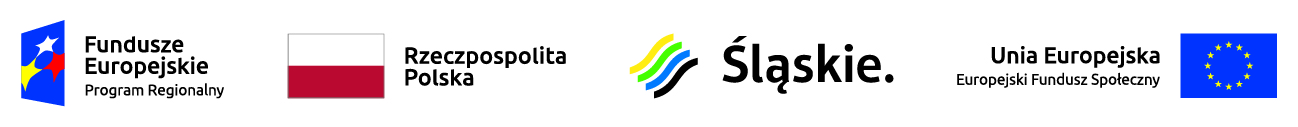 Program Aktywności Lokalnej dla Centrum Sosnowca na 2019-2021Program Aktywności Lokalnej dla Centrum Sosnowca na lata 2019-2021 realizowany jest od 2019 r. przez Fundację Znajdź Pomoc (United Way Polska) w ramach Projektu pn.: „Program Aktywności Lokalnej dla trzech społeczności mieszkańców Katowic Centrum, Chorzowa Centrum i Sosnowca Centrum” współfinansowanego ze środków Unii Europejskiej w ramach Europejskiego Funduszu Społecznego, w ramach Osi Priorytetowej IX "Włączenie społeczne", Działania 9.1 "Aktywna integracja", 9.1.1. Wzmacnianie potencjału społeczno-zawodowego społeczności lokalnych – ZIT Regionalnego Programu Operacyjnego Województwa Śląskiego na lata 2014-2020.   Cel Programu Aktywności Lokalnej dla Centrum Sosnowca na lata 2019-2021:Głównym celem jest aktywizacja społeczno -zawodowa społeczności lokalnychzamieszkujących obszary zdegradowane/rewitalizowane miasta Sosnowca (Centrum). Cel ten zostanie osiągnięty poprzez włączenie uczestników projektu do Lokalnego Programu Aktywności w ramach, którego zaoferowane zostaną; zajęcia społeczne, edukacyjne, integracyjne i zawodowe. Realizacja celu będzie miała swoje odzwierciedlenie we wskaźnikach społecznych i zatrudnieniowych. Zadania przyczyniające się do osiągnięcia wskaźników: - Panel społeczny realizowany w formie treningów kompetencji miękkich oraz poprzez warsztaty aktywne. - Panel integracyjny. - Panel zdrowotny. - Panel zawodowo-edukacyjny.Wszystkie działania mają charakter nieodpłatny dla uczestników. Program skierowany jest do osób w ramach konkretnego środowiska danej społeczności. Oznacza to, że w ramach programu będą prowadzone działania aktywizacyjne adresowane do ok. 80 osób mieszkających w dzielnicy Centrum Sosnowca, a będących jednocześnie zagrożonych ubóstwem lub wykluczeniem społecznym (w rozumieniu definicji „osoby zagrożonej ubóstwem lub wykluczeniem społecznym” zawartej w „Wytycznych w zakresie realizacji przedsięwzięć w obszarze włączenia społecznego i zwalczania ubóstwa z wykorzystaniem środków Europejskiego Funduszu Społecznego i Europejskiego Funduszu Rozwoju Regionalnego na lata 2014-2020.”)Projekt skierowany do osób zagrożonych ubóstwem lub wykluczeniem społecznym osób zamieszkujących obszary precyzyjnie wskazane w Programem Rewitalizacji Miasta Sosnowiec 2016-2023. Zatem udział w realizacji Programu Aktywności Lokalnej dla Centrum Sosnowca może wziąć osoba, która jest mieszkańcem obszaru Sosnowca wskazanego w Programem Rewitalizacji Miasta Sosnowiec 2016-2023 oraz  należy do minimum jednej z grup:jest zagrożona ubóstwem lub wykluczeniem społecznym i korzysta ze świadczeń pomocy społecznej lub kwalifikuje się do objęcia wsparciem, lub też należy do otoczenia tych osób w zakresie niezbędnym do wsparcia osób wykluczonych lub zagrożonych wykluczeniem społecznym,jest osobą niepełnosprawną, jest przypisana do III profilu pomocy, jest niesamodzielna (z uwagi na stan zdrowia/niepełnosprawności),korzysta z PO PŻ (ale nie uczestniczy równocześnie w innym projekcie dotyczącym aktywizacji społeczno-zawodowej finansowanym ze środków Europejskiego Funduszu Społecznego).Grupa docelowa: Sosnowiec Centrum, który Zgodnie z Programem Rewitalizacji Miasta Sosnowiec 2016-2023 został wyznaczony jako obszar rewitalizowany. Grupa docelowa uczestników zamieszkuje teren od torów kolejowych Warszawa – Katowice; od północy do ulicy Parkowej i ulicy Wawel; od wschodu do ulicy Narutowicza; od południa do rzeki Brynicy i torów kolejowych Katowice – Kielce. Grupę mieszkańców centrum charakteryzuje jedna z najwyższych stóp bezrobocia w całym mieście (pow.9/100, źródło LPR Sosnowiec , 1468 bezrobotnych w centrum z ekką przewagą kobiet) Struktura bezrobotnych w Centrum wskazuje przede wszystkim na fakt długotrwałości bezrobocia, połączoną z niskimi kwalifikacjami i wykształceniem co powiązane jest z negatywnymi zjawiskami społecznymi. W związku z diagnozą, cechami charakterystycznymi dla osób objętych wsparciem w ramach przedmiotowego Programu Aktywności Lokalnej są często:- niski poziom wykształcenia,- wielodzietność,- niepełnosprawność,- utrzymywanie się z niezarobkowych źródeł utrzymania.Obszar Centrum Sosnowca charakteryzują ponadto następujące problemy lokalne: długotrwałe bezrobocie oraz ubóstwo, wysoka, w odczuciu mieszkańców emigracja młodych z obszaru, słaba według mieszkańców integracja społeczności lokalnej, duży problem – według mieszkańców – niezaradności życiowej rodzin i,uzależnienia od pomocy społecznej. Ponadto społeczeństwo lokalne odczuwa niski poziom bezpieczeństwa na ulicach, dokuczliwe w odczuciu mieszkańców nasilenie chuligaństwa, wandalizmu i przestępczości problem wysokiej emisji.Zdiagnozowane problemy będą pośrednio niwelowane poprzez realizację zaplanowanego wsparcia, w tym poprzez zorganizowanie;Spotkania z pracownikiem środowiskowym w celu przeprowadzenie diagnozy indywidualnej – oceny motywacji i sporządzenia indywidualnego planu rozwoju w oparciu o posiadane zasoby i kapitał. Warsztaty umiejętności społecznych mających na celu integrację i wzmocnienie samooceny.  Warsztaty integracji przez aktywność sportową (joga, pilates, relaksacja+wizualizacja)Panel inicjatyw lokalnych realizowanych ze wsparciem animatora mające na celu pobudzenie aktywności społecznej uczestników i integrację poprzez podejmowanie wspólnych inicjatyw społecznych, wypracowanie działań na rzecz społeczności lokalnej, wspieranie postaw obywatelskich.Zapewnienie zgodnie ze zdiagnozowanymi potrzebami wsparcie asystenta opiekuna przy opiece na osoba zależną na czas trwania innych aktywności lub wsparcie asystenta rodziny lub tez wsparcie asystenta osoby niepełnosprawnej (o ile dotyczy). Udział w części wsparcia zawodowego polegające na konsultacjach z doradca zawodowym i coachem  oraz udział w dobranym szkoleniu zawodowym lub udział w płatnym 3 miesięcznym stażu w zależności od rekomendacji doradcy/pracownika środowiskowego.Program Aktywności Lokalnej dla Centrum Sosnowca na 2019-2021 kierowany jest równocześnie do całych społeczności lokalnych, zakłada bowiem włączenie do części zadań wolontariuszy, jak i całych społeczności włącznie z lokalnymi władzami. Dodatkowo projekt zakłada integrację społeczności w ramach całego projektu -  trzech dzielnic tak by nie zamykać lokalnych środowisk, a wzmocnić ich aktywizację poprzez inicjatywę trójmiejską – Chorzowa, Sosnowca i Katowic. Przedmiotowy Program Lokalnej Aktywności jest powiązany z działaniami rewitalizacyjnymi, w tym z Lokalnym Programem Rewitalizacji Chorzowa 2023Przedmiotowy Program Lokalnej Aktywności jest zgodny z również celem szczegółowym programu operacyjnego – wzmocnienie aktywności społecznej i zawodowej społeczności lokalnych zamieszkujących obszary zdegradowane i peryferyjne, ponieważ w ramach  projektu  wsparciem objęte zostaną osoby zamieszkujące tereny rewitalizowane – ujęte w Lokalnym Programie Rewitalizacji miasta Chorzowa.